Western Jewish Studies Association 25th Annual Conference,University of Nevada, Las VegasMarch 29-30, 2020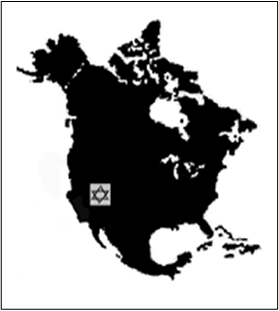 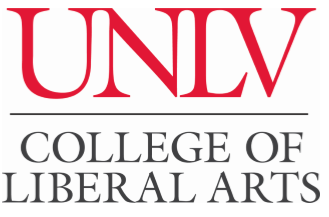 (Add Front Matter-which groups have contributed to the conference and what individuals should be thanked for working on it, Add Room Numbers for Each Panel and for Registration.  Do we need a campus map or directions from the hotel)Sunday March 298:30-9:30 AM Roundtable Discussion: The Future of Jewish Studies Programs                                                       Moderator: Holli Levitsky, Loyola Marymount University                                         Sophia Avants, California State University, Long Beach Elyce Rae Helford, Middle Tennessee State University Registration 9:00-10:30 AMSession 1 10:00-11:45 AMPanel 1 Commemorating Key Modern Jewish Thinkers                                                                                                   Chair: Alan Levenson, University of Oklahoma   J.J. Kimche, Harvard University                                                                                                Celebrating 150 Years of Heinrich Graetz’s History of the Jews                                                            Yvonne Kozlovsky Golan, University of Haifa                                                                                         A Discussion of Albert Memmi’s (1920-2020) Film and Novel, The Pillar of Salt Danielle Roth-Johnson, University of Nevada, Las Vegas                                                         Intertextuality in Memmi’s Portrait d’un juif and d’Eaubonne’s Le féminisme ou la mort   Haeyeun Han, University of Chicago                                                                                               Levinas on Time (25th anniversary of his death)                                                                                                                                                                                                                                                                                                                               Panel 2 Legacies of the Holocaust                                                                                                                    Chair: William Katin, California State University, San Bernardino                                                                                                                                                                                                                                                                                                       Paul R. Bartrop, Florida Gulf Coast University                                                                               Memory and the Rescuers of Jews from Haute-Savoie to Switzerland Gregory Brown, University of Nevada, Las Vegas                                                                       "The Other New York Intellectuals: Jewish Refugee Historians and Post-War Historiography of the European Enlightenment"                                                                                             Jeffrey Demsky, San Bernardino Valley College                                                                                    75 Years Later: The Nuremberg Trials and "Irreverent" American Holocaust Memorialization                                                                                                                        James McSpadden, University of Nevada, Reno                                                                                 Ethical Debate on Looted Nazi and Holocaust-Era Books in the United States                    Sunday, March 29 10:00-11:45 AMPanel 3 Anti-Judaism in European History                                                                                                    Chair: Seth Ward, University of Wyoming   Robert P. Galoob, Graduate Theological Union                                                                                     Fake News About Judaism: The Life and Miracles of William of Norwich Daniel J. Lasker, Ben Gurion University                                                                                             Christian Anti-Judaism and Jewish Anti-Christian Polemic: How Are They Related?                 Armin Langer, Humboldt University, Berlin                                                                                              A barbaric, bloody act: The anti-circumcision polemics of the Enlightenment and its internalization among nineteenth-century German Jews Victoria Khiterer, Millersville University   victoria.khiterer@millersville.eduThe Rise and Fall of Jewish Scholarly Institutions in Kiev in the 1920s-1940sLuncheon 12-1 PM   25th Anniversary Party for WJSA                                                     Lawrence Baron, Founder and President of the Western Jewish Studies Association                                                                                                    Sunday, March 29, Session 2  1:15-2:45 PMPanel 4 Teaching, Translating, and Reinterpreting Scripture                                                          Chair: Leonard Greenspoon, Creighton University    Joel Gereboff, Arizona State University                                                                                                     Teaching Introductory Bible Courses in U.S. Rabbinic Schools                                                             Roberta Sabbath, University of Nevada, Las Vegas                                                                                   Translating Human/Divine Interfaces in Sacred Tropes: Tanakh, New Testament and Qur’an     Benjamin Steele-Fisher, University of California, Davis                                                                 Totality and Universality: The Apostle Paul in Taubes and Boyarin  Panel 5 Midwestern Jewish History                                                                                                                       Chair: Amy Shevitz, Loyola UniversityDeborah Y. Bachrach, Independent Scholar                                                                                       America Jewish Cowboys in Minnesota Mara W. Cohen Ioannides, Missouri State University                                                                    Gender Roles as Revealed in Jewish Homesteader Memoirs                                                              Steven Green, University of California, Santa Cruz, CA                                                                    More Than Just a Store: Jewish Food Entrepreneurship in Turn of the Century Iowa   Sunday, March 29, 1:15-2:45 PMPanel 6 The Holocaust: Perpetrators, Victims, and Rescuers                                                                                                                                Chair: Victoria Khiterer, Millersville University    Jeffrey Koerber, Chapman University                                                                                               Young Soviet Jews Who Posed as Slavs during the Holocaust                                                            Sarah Markowitz, Chapman University                                                                                                                          “An Entirely New and Utterly Horrifying Reality:” Lithuanian Killings of Jews in Kovno Abigail Winslow, Florida Gulf Coast University                                                                              “The White Buses: Memory of the Swedish Red Cross’ Rescue Mission during the Holocaust”                                                                                                                                                 Session 3 3-4:30 PMPanel 7 Jewish Dance and Silent Films                                                                                                          Chair:  Elyce Rae Helford, Middle Tennessee State University                                                                                        Joel Rosenberg, Tufts University                                                                                                          The First Jewish Film: On Georges Méliès’s L’Affaire Dreyfus (1899)                                                     Dror Abend-David, University of Florida                                                                                                                       Jewish Identity, Silent Films and the Invisibility of the Translator Margot Mink Colbert, University of Nevada, Las Vegas    The Golem and the Dybbuk as Portrayed in the Arts Panel 8 The ‘Task of the Translator’ Reconsidered                                                                               Chair: Elaine Goodfriend, California State University, Northridge, Leonard Greenspoon, Creighton University                                                                                      “The Septuagint as a Jewish Translation of the Bible”                                                                          Alan Levenson, University of Oklahoma                                                                                              Forgotten Yiddishist: Maurice Samuel (1895-1972) Amy Shevitz, Loyola University Chicago                                                                                           “Seien Sie Innigst Gegrüßt”: The Correspondence of “Rosenzweig’s Women”Sunday, March 29, 3-4:30 PM Panel 9 Contemporary Holocaust Literature                                                                                                                     Chair: Holli Levitsky, Loyola Marymount UniversityMegan Reynolds, University of Oregon                                                                                       Monstrously Human: Seeing Evil in Emil Ferris’s My Favorite Thing Is Monsters                               Naomi Sokoloff. University of Washington                                                                                         The Beast of Memory: Animals and the Holocaust in Nava Semel’s And the Rat laughedLukas Wilson, Florida Atlantic University                                                                                 Pre(Occupied) Longing: Postnostalgia in Jérémie Dres’ We Won’t See Auschwitz Session 4 4:45-6:15 PM Panel 10 Jewish Voices from Late Antiquity                                                                                             Chair: Roberta Sabbath, University of Nevada, Las Vegas                                                                                              Lincoln Harris Blumell, Brigham Young University                                                                                  Kerry Michael Hull, Brigham Young University                                                                                 A Jewish Petition from Ptolemaic Egypt   Alexander Warren Marcus, Stanford University                                                                           Recovering Jewish Women's Voices in Late Antiquity: New DirectionsAron Tillema, University of California, Davis                                                                                    “Efficacious Laments, Misguided Corrections? Reading Lamentations Then and Now”Panel 11 The Jewish – Latter-day Saint Academic Dialogue Project : Rountable                                        Mark Diamond, Loyola Marymount University Shon Hopkin, Brigham Young University   Holli Levitsky, Loyola Marymount University    Jared Ludlow, Brigham Young University  Andrew Reed, Brigham Young University                                                 Steven Windmueller, Hebrew Union College-Jewish Institute of Religion, Los AngelesSunday, March 29   4:45-6:15 PMPanel 12 Anti-Semitism, Gender, and Genocide                                                                                                  Chair:  Paul R. Bartrop, Florida Gulf Coast University, pbartrop@fgcu.eduSebastian Huebel, University of the Fraisier Valley and Alexander College                                                                                                         German-Jewish Masculinities and the Adaption to Open Violence in Prewar Nazi Germany               Timothy Pytell, California State University, San Bernardino                                                                                                                          Sexualized Male Violence and Sadistic Pleasure:  The Holocaust and the Bosnian Genocide Maor Levitin, York University                                                                                                                            The Psychology of Left Anti-Semitism6:30-7:30 PM Banquet7:30-8:30 PM Keynote: They Came in Station Wagons, The Jews of Southern Nevada Barbara Tabach, University of Nevada, Las Vegas.                                                                                      Barbara Tabach is an oral historian and project manager for the Oral History Research Center at UNLV University Libraries.  Among the projects she has been involved with are: Southern Nevada Jewish Heritage Project, The Latinx Voices of Southern Nevada, and The African American Experience of Las Vegas.  Michael Green, University of Nevada, Las Vegas                                                                                       Michael Green is an associate professor of history at UNLV. His works include Nevada: A History of the Silver State (2015), Las Vegas: A Centennial History (2005), The Peoples of Las Vegas (2005) and a biography of former Mayor Hank Greenspun in The Maverick Spirit: Building the New Nevada (1998).  Monday, March 30     8-9 AM Registration Session 5   9-10:30 AM    Panel 13 Recent Holocaust Research on Germany, Bohemia, Moravia and Hungary                                                                                                                                                  Chair: Timothy Pytell, California State University, San Bernardino                                                                                                                                                                  Wolf Gruner, University of Southern California                                                                     Current Holocaust Scholarship on Bohemia and Moravia           Georg Michels, University of California, Riverside                                                                                   Current Holocaust Scholarship on Hungary William Katin, California State University, San Bernardino                                                    Current German Scholarship on the Volksgemeinde  March 30, 9-10:30 AMPanel 14 Jewish History in the American West  Chair: Ellen Eisenberg, Willamette University Diana Clarke, University of Pittsburgh                                                                                            Not the Same Old Moses: Jewish Settler-Colonialism in Oklahoma Territory                                            Ava Kahn, Independent Scholar                                                                                                   “She Knew Not Bacon:” The First Jewish Congresswoman Florence Prag Kahn Navigated the Restrictive and Anti-Semitic Interwar Years Gabrielle Lyle, Texas A & M University                                                                                           There’s Jews in the Valley? The Hidden History of the McAllen Jewish CommunityPanel 15  The Reinvention of Jewish Traditions and Texts                                                                             Chair: Jody Myers, California State University, Northridge Jonathan Friedmann. Academy for Jewish Religion California                                                               From Text to Melody: The Evolution of “Nusach Ha-Tefillah”   Alex J. Tal, University of Haifa                                                                                                                                          The new crop of modern Talmud translations – characterizations, ideologies and utility in the academic environment  Martin Zwick, Portland State University                                                                               Polymorphism and Polysemy in the Kabbalistic Tree                                                                                                                                                                Session 6 10:45 AM-12:15 PM Panel 16 American Jews in the Immediate Postwar Period                                                                                                    Chair: Jeffrey Demsky, San Bernardino Valley College, jdemsky@sbccd.cc.ca.us                                                                                                                          Jeannette Gabriel, University of Nebraska, Omaha                                                                  Bringing New Americans to the Heartland: The Impact of Post-War Jewish Refugee Resettlement on Small Jewish CommunitiesElyce Rae Helford, Middle Tennessee State University                                               Jewishness, Survivor Guilt, and Billy Wilder’s Ace in the Hole Molly Hatay Ferens, University of Oregon                                                                                                                                          Eating and Race in Herman Wouk’s Marjorie Morningstar                                                         Monday, March 30   10:45 AM-12:15Panel 17 Survivor Voices in Holocaust Education                                                                                    Chair: Norma Lisa Flores, University of Nevada, Las VegasNorma Lisa Flores, University of Nevada, Las VegasEsther Finder, Holocaust Survivors Group of Southern NevadaSusan Dubin, Sperling Kronberg Mack Holocaust Resource Center Panel 18 Memory and Israeli History                                                                                                                 Yvonne Kozlovsky-Golan, University of Haifa Rebecca Grossmann, University of California, Berkeley                                                                               Sights of Division: Jewish Photojournalists and the 1948 Arab-Israeli War    Maya Hadar, Masaryk University                                                                                              Israelis and the Politics of Holocaust MemoryMartin Lowry, University of Texas at El Paso                                                                                           Reframing ‘Authenticity’: Israeli-Palestinian Relations in French Graphic Novels After the 2nd IntifadaLuncheon 12:30-2:15    Plenary Panel:                                                                                                                           Yitzhak Rabin's Assassination in Israeli Film, Television, and Commemoration                     Chair: Laurie Baron, San Diego State University Naomi Meiri-Dann, Bezalel Academy and Tel Aviv University                           The Commemoration of Yitzhak Rabin in Tel Aviv – Between Israeli “Battlefield” Monuments and John F. Kennedy’s Memorial Sites in Dallas, Texas Shmuel Meiri, Bezalel Academy and Sapir Academic College                                                                                          Yitzhak Rabin's Memorial Exhibitions in Academies of Arts vs. The Yitzhak Rabin Center Miri Talmon, Tel-Aviv University                                                                                                                    A Touch Away from Making Love, not War:  1990s Filmic and Televisual Negotiations of Rabin's Assassination                                                                                                                                                                                                                      Anat Zanger, Tel-Aviv University                                                                                                            Yitzhak Rabin’s Assassination and the Messianic Turn in Israeli Cinema: from Rabin, The Last Day to Our Boys                                              Monday March 30                                                                                                                                 Session 7 2:30-4:15 PMPanel 19 American Jewish Women                                                                                                            Chair: Ava Kahn, Independent Scholar                                                                                                     Ellen Eisenberg, Willamette University,                                                                                               "A Woman's Place? Supporting Jewish Causes and Community in Post-War Portland"Laurie Baron, San Diego State University                             					  Pioneering American Jewish Women Directors in 1970s HollywoodJanna M. Bernstein, University of Nevada, Las Vegas                                                                                     An Invisible Minority: Experiences of Ashkenazi Jewish Women Leaders in Higher Education  Panel 20 Survivors and Refugees in Postwar Poland and the United States                                                                                         Chair: Beth Cohen, California State University, NorthridgeElke Heckner, University of Iowa                                                                                                                Playacting by Child Survivors as Working Through Trauma in Unzere Kinder (1948)  Beth Cohen, California State University, Northridge                                                                 Forging a Collective Identity: Child Survivors of the Holocaust and Postwar US NetworksDirectory of Participants Dror Abend-David, dabend@ufl.eduSophia Avants, sophia.avants@cgu.eduDeborah Bachrach. deb.bachrach@yahoo.com                                                                                                                    Laurie Baron, lbaron@sdsu.edu                                                                                                                                               Paul Bartrop, pbartrop@fgcu.edu                                                                                                                                          Janna Bernstein, jmbernst29@gmail.com                                                                                                                                        Lincoln Harris Blumell, lincoln_blumell@byu.edu                                                                                                                     Gregory Brown, gregory.brown@unlv.edu                                                                                                              Diana Clarke, dic33@pitt.edu                                                                                                                                               Beth Cohen, beth.cohen@csun.edu                                                                                                                                   Mara Cohen Mara Cohen Ionnides, maraioannides@missouristate.edu                                                                   Jeffrey Demsky, jdemsky@sbccd.cc.ca.us                                                                                                                              Mark Diamond, Mark.Diamond@lmu.edu                                                                                                                           Susan Dubin, susandubin48@gmail.com                                                                                                                            Ellen Eisenberg, eeisenbe@willamette.edu                                                                                                                                    Esther Finder, etfinder@juno.com                                                                                                                                           Norma Flores, norma.flores@unlv.edu                                                                                                                                Jonathan Friedmann, jfriedmann@ajrca.edu                                                                                                                             Jeanette Gabriel, jgabriel@unomaha.edu                                                                                                                                                                               Robert Galoob, rg1921@gmail.com                                                                                                                                                     Joel Gereboff,  Joel.Gereboff@asu.edu                                                                                                                                       Elaine Goodfriend, elaine.goodfriend@csun.edu                                                                                                                      Michael Green, michael.green@unlv.edu                                                                                                                             Steven Green, stgreen@ucsc.edu                                                                                                                                       Leonard Greenspoon, ljgrn@creighton.edu                                                                                                                             Rebecca Grossman, rgrossmann@berkeley.edu                                                                                                              Wolf Gruner, gruner@usc.edu                                                                                                                                                           Maya Hadar, hadar@fss.muni.cz                                                                                                                                                  Haeyeun Han, haeyeun@uchicago.edu                                                                                                                                         Molly Hatay Ferens, mhatay@uoregon.edu                                                                                                                             Elke-Heckner, elke-heckner@uiowa.edu                                                                                                                                    Elyce Rae Helford, elyce.helford@mtsu.edu                                                                                                                                      Shon Hopkin, shon_hopkin@byu.edu                                                                                                                                Sebastian Huebel, sebhuebel@hotmail.com                                                                                                                                        Kerry Hull, kerry_hull@byu.edu                                                                                                                                                                Ava Kahn, akahn@alum.calberkeley.org                                                                                                                           William Katin, wkatin@ucla.edu                                                                                                                                     Victoria Khiterer, victoria.khiterer@millersville.edu                                                                                                                          J.J. Kimche, jkimche@g.harvard.edu                                                                                                                                 Jeffrey Koerber, koerber@chapman.edu                                                                                                                                 Yvonne Kozlovsky-Golan, yvonnek8@gmail.com                                                                                                                  Armin Langer, langerar@hu-berlin.de                                                                                                                         Daniel Lasker, lasker@bgu.ac.il                                                                                                                                      Alan Levenson, alevenson@ou.edu                                                                                                                                         Holli Levitsky, Holli.Levitsky@lmu.edu                                                                                                                              Jared Ludlow, jared_ludlow@byu.edu                                                                                                                        Gabrielle Lyle, glyle@tamu.edu                                                                                                                                           Alexander Warren Marcus, awmarcus@stanford.edu                                                                                             Sarah Markowitz, sarahsmarkowitz@gmail.com                                                                                                            Martin Lowry, lmartin@utep.edu                                                                                                                                         James McSpadden, jmcspadden@unr.edu                                                                                                              Shmuel Meiri, Meiri1@netvision.net.il                                                                                                                               Naomi Meiri-Dann, Meiri@tauex.tau.ac.il                                                                                                                              Georg Michels, georg.michels@ucr.edu                                                                                                                              Margot Mink Colbert, balletmink@gmail.com                                                                                                                  Jody Myers, jody.myers@csun.edu                                                                                                      Timothy Pytell, TPytell@csusb.edu                                                                                                                                      Andrew Reed, andrew_reed@byu.edu                                                                                                                                          Megan Reynolds, mreynold2@uoregon@edu                                                                                                                              Joel Rosenberg, joel.rosenberg@tufts.edu                                                                                                                     Danielle Roth-Johnson, danielle.roth-johnson@unlv.edu                                                                                                        Roberta Sabbath, roberta.sabbath@unlv.edu                                                                                                                             Amy Shevitz, amy@shevitz.net                                                                                                                                          Naomi Sokoloff, naosok@uw.edu                                                                                                                                     Benjamin Steele-Fisher, bfisher@ucdavis.edu                                                                                                     Barbara Tabach, barbara.tabach@unlv.edu                                                                                                                             Alex Tal, alex.tal@biu.ac.il                                                                                                                                                           Miri Talmon, Mirita1@post.tau.ac.il                                                                                                                                Aron Tillema, amtillema@ucdavis.edu                                                                                                                                    Seth Ward, sward@uwyo.edu                                                                                                                                                          Lukas Wilson, lukas.fww@gmail.com                                                                                                                                   Steven Windmueller, SWindmue@huc.edu                                                                                                                        Abigail Winslow, acwinslow9806@eagle.fgcu.edu                                                                                                     Anat Zanger, zanger@tauex.tau.ac.il                                                                                                                              Martin Zwick, zwick@pdx.edu   